Krimiíró-verseny FelhívásSomogy megyei gyerekeket hívunk alkotásra, hogy egy krimi író verseny keretében mutathassák meg kreativitásukat, fantáziájukat és ügyességüket az Adventi időszakban!Kategóriánként három művet választunk ki.A pályázat témájaAz előválogatás során kiemelten értékeljük azokat az alkotásokat, amelyek tükrözik az adventi időszak szépségét, a karácsony közeledtét, valamint fontos szempont, hogy az alkotás tükrözze, mit tesz a család azért, hogy ne váljanak bűncselekmény áldozatává! Korosztályok: I. korcsoport: 11–14 éves tanulókII. korcsoport: 15-18 éves tanulókA pályázat benyújtásának módja:Minden jelentkező csak egy alkotással indulhat a pályázaton. A pályaműveket szkennelve várjuk az bunmeg@somogy.police.hu e-mail címre 2021. december 15. 12 óráig. A pályázatok mellé csatolják a pályázó gyermek nevét, intézmény nevét, életkorát, osztályát, e-mail címet, telefonszámot!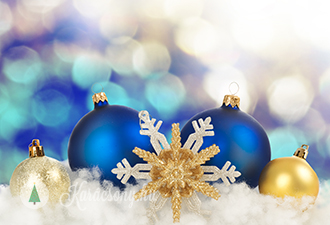 Elbírálás:	Minden korosztályban 3-3 művet fogunk díjazni, amit egy szakmai zsűri ítél oda.Somogy Megyei Rendőr-főkapitányságBűnügyi IgazgatóságBűnmegelőzési Osztály